Ядерные реакторыСегодня на уроке мы с вами:Познакомимся с устройством ядерных реакторов;Узнаем об истории их создания;Оценим риски использования ядерной энергииДомашнее задание:Просмотрите видеоурок по ссылке https://youtu.be/sOqULtuwrtE и прочитайте материалы к нему для лучшего понимания темы. Подготовьте сообщение в формате видео или аудиозаписи на одну из выбранных тем:В чём заключаются преимущества и проблемы ядерной энергетики.Какие события заставляют человечество задуматься о целесообразности использования ядерной энергии?!!!! Это обязательное задание, выполнить его вы должны до 14 мая. Не тяните!!!!Материалы к урокуОткрытие деления тяжёлых ядер привело к возникновению и развитию ядерной (или атомной) энергетики, основанной на использовании энергии, запасённой внутри ядра атома. 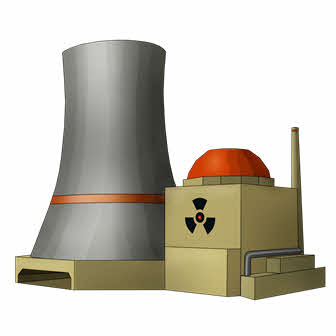 Установки, на которых эта энергия преобразуется в электрическую, получили название атомных электростанций (сокращённо АЭС).На современных АЭС для получения электроэнергии используется энергия, выделяющаяся в результате цепной реакции деления. А в качестве источника ядерной энергии используется преимущественно уран-двести тридцать пять.Давайте вспомним, что цепной называется реакция, в которой частицы, вызывающие ядерную реакцию распада, образуются как продукты этой же реакции.Как мы уже знаем, цепная реакция может быть управляемой и неуправляемой.Чтобы управлять цепной ядерной реакцией необходимо очень точно контролировать процесс размножения нейтронов, делая его таким, чтобы число нейтронов в процессе реакции оставалось практически неизменным. Это стало возможным, благодаря изобретению ядерного реактора.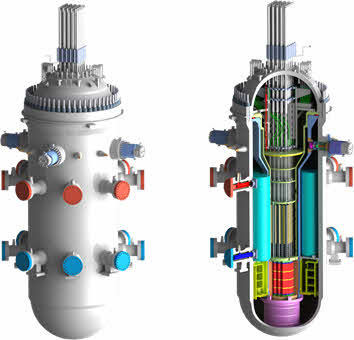 Ядерный реактор — это устройство, в котором происходит управляемая цепная ядерная реакция деления ядер тяжёлых элементов под действием нейтронов.Самый первый в мире ядерный реактор был построен в США Энрике Ферми в 1942 году. Назывался он «Чикагская поленница-1».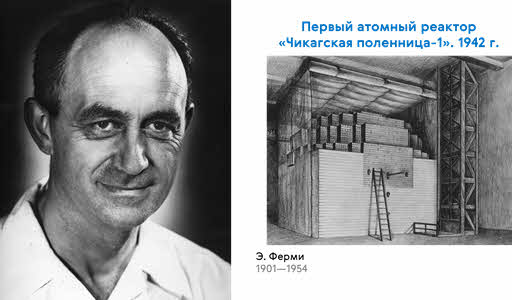 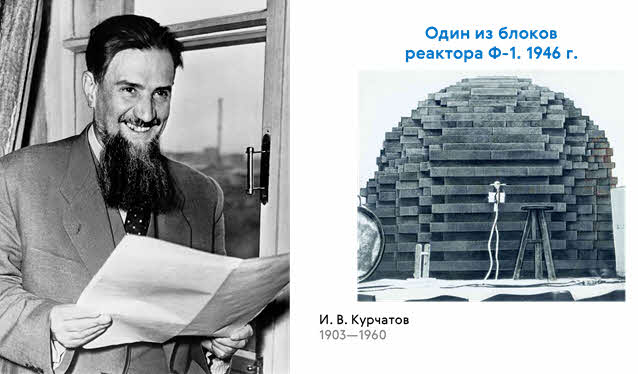 А первый советский атомный реактор был построен в 1946 году под управлением Игоря Васильевича Курчатова. Проект получил название «Первый физический реактор».Как правило, ядерный реактор имеет пять основных составных частей. Главную часть реактора называют активной зоной.В активной зоне расположены тепловыделяющие элементы (ТВЭЛы), имеющие трубчатую форму и содержащие топливо. Именно в них идёт цепная реакция. Масса топлива в каждом ТВЭЛе значительно меньше критической, поэтому в одном стержне цепная реакция происходить не может (это делается специально из соображений безопасности). Она начинается после погружения в активную зону всех стержней, то есть когда масса делящегося вещества достигнет критического значения.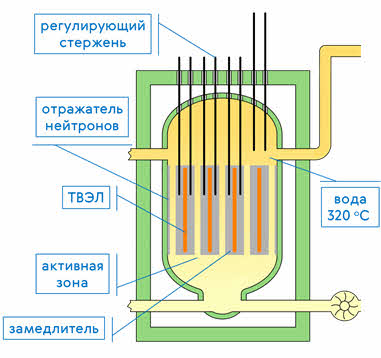 Топливо для реактора представляет собой «таблетки» одного из трёх радиоактивных изотопов: урана-235, урана-238 или плутония-239, и запакованные в ТВЭЛы. Топливо в реакторах работает от 3 до 5 лет, после чего ТВЭЛы извлекают из реактора и заменяют на новые.Активная зона окружена отражателем нейтронов, возвращающим их внутрь активной зоны для продолжения реакции. Хорошим отражателем нейтронов является бериллий.Чтобы ядерное топливо использовалось максимально эффективно, в активную зону реактора вводят замедлители, которые замедляют нейтроны, выделяющиеся при цепных реакциях. В качестве замедлителей чаще всего используют графит, который состоит из чистого углерода или тяжёлую воду, в состав которой входит дейтерий.Давайте вспомним, зачем нужны замедлители нейтронов. Итак, средняя энергия нейтронов, появляющихся в реакторе, около двух мегаэлектронвольт. Если энергия нейтронов меньше одной десятой электронвольта, то их называют тепловыми, так как их скорости близки к скорости теплового движения. Если же энергия нейтронов больше одной десятой мегаэлектронвольта, а модуль их скорости порядка десяти миллионов метров в секунду, то нейтроны называют быстрыми. Замедлитель эффективно отбирает энергию у быстрых нейтронов, рождающихся в реакции деления. Нейтроны замедляются (отсюда и название вещества — замедлитель) до энергий порядка долей электронвольта. Под действием медленных (тепловых) нейтронов хорошо делятся изотопы урана-235, при этом выделяется в среднем 170 МэВ энергии в виде кинетической энергии разлетающихся осколков. Также хорошо под действием тепловых нейтронов делятся изотопы плутония-239 и урана-233, которые в природе не встречаются и получаются искусственным путём.Для управления цепной реакцией в реакторе предусмотрены регулирующие стержни, которые состоят из материалов (чаще соединения кадмия или бора), поглощающих нейтроны. Для того чтобы остановить цепную реакцию, регулирующие стержни полностью погружают в активную зону реактора. Чтобы заново запустить реактор, стержни постепенно выводят из активной зоны до тех пор, пока не начнётся цепная реакция деления ядер урана. Обычно всё это происходит автоматически. Однако в случае внештатных ситуаций предусмотрена и ручная регулировка погружения стержней.Для отвода из активной зоны реактора выделяющейся энергии, чаще всего используется вода. Она нагревается стенками ТВЭЛов в среднем до 320 о С и под давлением порядка 100 атмосфер выводится из активной зоны. Далее вода превращается в пар и направляется к паровым турбинам для генерации электрической энергии.Как мы уже говорили, снаружи активная зона реактора окружена отражателем нейтронов. А поверх отражателя располагаются стальной корпус реактора и защитный слой бетона, которые ослабляют радиоактивное излучение до биологически безопасного уровня.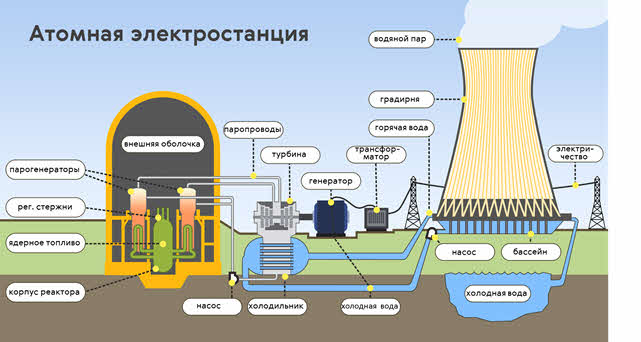 Сейчас существует огромное количество разнообразных реакторов. В связи с чем их принято делить на следующие типы:Исследовательские — с их помощью получают мощные пучки нейтронов для научных целей.Энергетические реакторы служат, в основном, для промышленной выработки электричества.В теплофикационных реакторах вырабатывают тепло для нужд промышленности и теплофикации.Есть реакторы воспроизводящие, в которых из изотопа урана-двести тридцать восемь и изотопа тория получают делящиеся материалы плутония и изотопа урана двести тридцать три.А также принято выделять транспортные реакторы. Из названия понятно, что их используют в двигательных установках кораблей и подводных лодок.Выработка электроэнергии, основанная на использовании управляемой ядерной реакции, производится на атомных электростанциях. 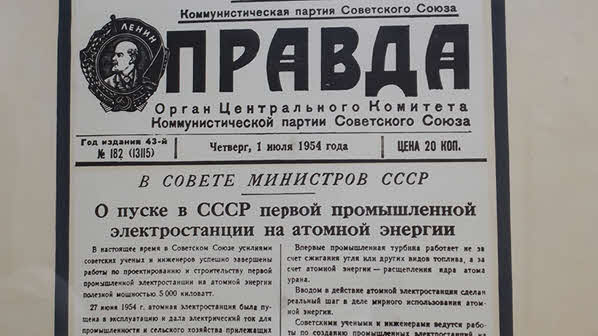 Первая в мире АЭС была построена в СССР в городе Обнинске и дала ток 27 июня 1954 года. Её мощность составляла всего 5 МВт.Сейчас, несмотря на опасности, связанные с радиоактивным излучением, а также принципиальной возможностью взрыва, ядерная энергетика развивается во всём мире и является одним из самых перспективных на сегодняшний день направлений. Это обусловлено несколькими причинами. Во-первых, запасы угля, нефти и природного газа, используемые на тепловых электростанциях, стремительно сокращаются. Кроме того, используемое на ТЭС топливо содержит в себе от полутора до четырёх с половиной процентов серы. Образующийся при сгорании сернистый ангидрид частично выбрасывается в атмосферу, где, после взаимодействия с атмосферной влагой, превращается в раствор серной кислоты и в виде кислотных дождей выпадает на землю.Почти исчерпали себя и возможности дальнейшего развития гидроэнергетики. Дело в том, что при строительстве гидроэлектростанций отчуждаются огромные площади земли, в связи со строительством водохранилищ и образованием вследствие этого болот.Получение энергии из возобновляемых источников энергии — Солнца и ветра — до сих пор остаётся проблемой будущего. Ведь, как оказалось, для строительства таких электростанций большой мощности также требуются огромные территории.Во-вторых, атомные электростанции с экологической точки зрения более безопасны. Они не загрязняют атмосферу дымом и пылью, как это делают тепловые электростанции, и не нарушают природное равновесие, что неотвратимо при строительстве гидроэлектростанций. При этом производимая энергия на АЭС становится намного дешевле энергии, вырабатываемой на тепловых электростанциях.Но в атомной энергетике есть и свои проблемы. Одной из основных и очень серьёзных проблем является хранение и переработка радиоактивных отходов. К сожалению, на сегодняшний день не существует абсолютно безопасных методов захоронения ядерных отходов, поскольку при существующих технологиях не исключена вероятность их утечки в окружающую среду.Так, например, в сентябре 1957 года произошла первая в СССР радиационная чрезвычайная ситуация техногенного характера на химическом комбинате «Маяк», расположенном в закрытом городе Челябинск-40. Она получила название «Кыштымская авария», по ближайшему городу Кыштыму, который был обозначен на картах. В результате мощного взрыва ёмкости для хранения радиоактивных отходов в атмосферу было выброшено огромное количество радиоактивных веществ на высоту до двух километров, и произошёл сброс радиоактивных отходов в реку Теча. В результате аварии была загрязнена огромная территория с населением более 270 тысяч человек в 217 населённых пунктах.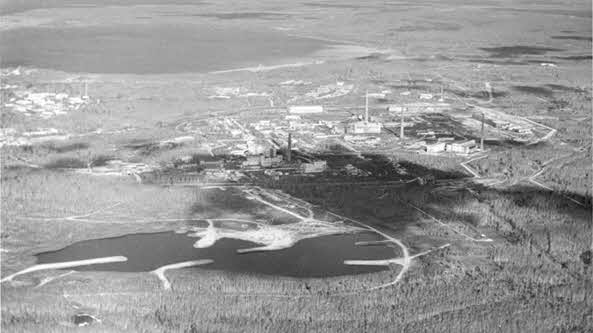 Вторая проблема связана с необходимостью защиты людей и окружающей среды от возможного воздействия нейтронов и гамма-излучений.Всем известно о катастрофе, произошедшей на четвёртом блоке Чернобыльской атомной станции в апреле 1986 года. В результате нарушения технологических процессов произошло перегревание активной зоны. Последующий за этим взрыв разрушил оболочку реактора. Большое количество радиоактивных веществ было выброшено в атмосферу. Кратковременному заражению короткоживущими изотопами подверглись огромные территории. Долговременное заражение сделало невозможными для проживания тысячи квадратных километров территории Беларуси, России и Украины, где выпали наиболее опасные изотопы стронция, цезия и радиоактивного йода.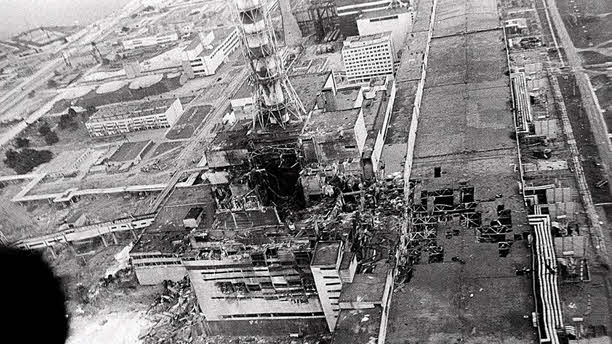 А не так давно, 11 марта 2011 года, в результате сильнейшего в истории Японии землетрясения и последовавшего за ним цунами, произошла крупная авария на АЭС Фукусима-один. В декабре тринадцатого года АЭС была официально закрыта. На её территории до сих пор продолжаются работы по ликвидации последствий аварии. По предварительным оценкам, для приведения объекта в стабильное, безопасное состояние может потребовать до 40 лет.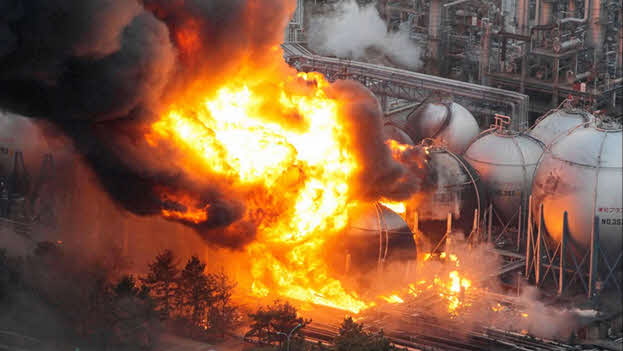 Домашнее задание:1. Просмотрите видеоурок по ссылке https://youtu.be/sOqULtuwrtE и прочитайте материалы к нему для лучшего понимания темы.2. Подготовьте сообщение в формате видео или аудиозаписи на одну из выбранных тем:В чём заключаются преимущества и проблемы ядерной энергетики.Какие события заставляют человечество задуматься о целесообразности использования ядерной энергии?!!!! Это обязательное задание, выполнить его вы должны до 14 мая. Не тяните!!!!